بناء النموذج الرياضي أمثلة محلولةمثال: شركة أثاث تنتج هذه الشركة منتجات غالية الثمن، من هذه المنتجات لديها طاولات وكراسي. هناك تشابه بين المنتجين من حيث عدد ساعات العمل: النجارة المطلوبة وكذلك عدد ساعات عمل الطلاء. كل طاولة تحتاج 4 ساعات نجارة و ساعتين طلاء. كل كرسي يحتاج 3 ساعات نجارة و ساعة واحدة طلاء. خلال فترة الانتاج الحالية، هناك إمكانية لتوفير 240 ساعة نجارة و 100 ساعة طلاء. كل طاولة تباع تأني بربح قدره 70$؛ كل كرسي يباع يأني بربح قدره 50$ 	تريد الشركة بناء نموذج رياضي يعبر عن نشاط الشركةالحل	نبدأ بتلخيص المعلومات اللازمة وحل هذه المشكلة. الجدول التالي يلخص المعلومات اللازمة:    الخطوة التالية: نحدد الهدف والقيود. الهدف هو: تعظيم الربح. نحدد متغيرات القرار كما يلي:X1 = عدد الطاولات التي يجب إنتاجها في الأسبوعX2 = عدد الكراسي التي يجب إنتاجها في الأسبوعMax z=70x1+50x2                                                    s.to                                                                                4x1+3x2≤240                                                     2x1+x2≤100                                                      X1,x2≥0                                                                                    مثال  إحدى الشركات التصنيعية تقوم بعمل منتجين وهما: شاشة كمبيوتر وشاشة تلفاز،وكلا المنتجين يتطلبان عملية توصيل الدوائر الكهربائية وعملية التجريب (أختبار المنتج) أثناء عمليات التجميع.كل شاشة كمبيوتر تتطلب2 ساعتين لتوصيل الدوائر الكهربائية وتتطلب 1 ساعه من التجريب(أختبار المنتج) وسوف تباع بمبلغ 2500 $،كل شاشة تلفاز تتطلب 3 ساعات لتوصيل الدوائر الكهربائية وتتطلب 2 ساعتين من التجريب (أختبار المنتج) وسوف تباع بمبلغ 1500 $،لدينا 260 ساعة لتوصيل الكهرباء. ولدينا 140 ساعه لتجريب المنتج،والشركة تريد بناء نموذج رياضي يمكنها من خلاله زيادة  الحد الأعلى من الأرباح بإنتاج محدد.الحلعدد شاشات الكمبيوتر المنتجه = X1عدد شاشات التلفاز المنتجه= X2دالة الهدف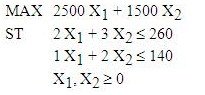 قيد توصيل الدوائر الكهربائيةقيد إختبار المنتج
الساعات المطلوبة لإنتاج وحدة واحدةالساعات المطلوبة لإنتاج وحدة واحدةالساعات المطلوبة لإنتاج وحدة واحدةالساعات المطلوبة لإنتاج وحدة واحدةالقسمطاولاتX1كراسيX2الساعات المتاحة في هذا الأسبوعالنجارة43240الطلاء 21100الربح للوحدة7050